The Final Chapters Year 10, Unit 1: 31st August – 8th October, 2021 (10SG)The Final Chapters Year 10, Unit 1: 31st August – 8th October, 2021 (10SG)The Final Chapters Year 10, Unit 1: 31st August – 8th October, 2021 (10SG)The Final Chapters Year 10, Unit 1: 31st August – 8th October, 2021 (10SG)The Final Chapters Year 10, Unit 1: 31st August – 8th October, 2021 (10SG)The Final Chapters Year 10, Unit 1: 31st August – 8th October, 2021 (10SG)The Final Chapters Year 10, Unit 1: 31st August – 8th October, 2021 (10SG)The Final Chapters Year 10, Unit 1: 31st August – 8th October, 2021 (10SG)The Final Chapters Year 10, Unit 1: 31st August – 8th October, 2021 (10SG)The Final Chapters Year 10, Unit 1: 31st August – 8th October, 2021 (10SG)The Final Chapters Year 10, Unit 1: 31st August – 8th October, 2021 (10SG)ENGLISH – Explorations in creative readingENGLISH – Explorations in creative readingENGLISH – Explorations in creative readingENGLISH – Explorations in creative readingENGLISH – Explorations in creative readingENGLISH – Explorations in creative readingENGLISH – Explorations in creative readingENGLISH – Explorations in creative readingENGLISH – Explorations in creative readingENGLISH – Explorations in creative readingENGLISH – Explorations in creative readingKey CharactersKey CharactersKey CharactersCurriculum Narrative.Throughout Key Stage Three, students have studied texts, analysed language and written creative and transactional responses.  Everything we teach them is designed to prepare them for the demands of GCSE English Language and English Literature.  This unit focuses on the artist and the architect as the students consider how texts are put together. Curriculum Narrative.Throughout Key Stage Three, students have studied texts, analysed language and written creative and transactional responses.  Everything we teach them is designed to prepare them for the demands of GCSE English Language and English Literature.  This unit focuses on the artist and the architect as the students consider how texts are put together. Curriculum Narrative.Throughout Key Stage Three, students have studied texts, analysed language and written creative and transactional responses.  Everything we teach them is designed to prepare them for the demands of GCSE English Language and English Literature.  This unit focuses on the artist and the architect as the students consider how texts are put together. Curriculum Narrative.Throughout Key Stage Three, students have studied texts, analysed language and written creative and transactional responses.  Everything we teach them is designed to prepare them for the demands of GCSE English Language and English Literature.  This unit focuses on the artist and the architect as the students consider how texts are put together. Curriculum Narrative.Throughout Key Stage Three, students have studied texts, analysed language and written creative and transactional responses.  Everything we teach them is designed to prepare them for the demands of GCSE English Language and English Literature.  This unit focuses on the artist and the architect as the students consider how texts are put together. Curriculum Narrative.Throughout Key Stage Three, students have studied texts, analysed language and written creative and transactional responses.  Everything we teach them is designed to prepare them for the demands of GCSE English Language and English Literature.  This unit focuses on the artist and the architect as the students consider how texts are put together. Curriculum Narrative.Throughout Key Stage Three, students have studied texts, analysed language and written creative and transactional responses.  Everything we teach them is designed to prepare them for the demands of GCSE English Language and English Literature.  This unit focuses on the artist and the architect as the students consider how texts are put together. Curriculum Narrative.Throughout Key Stage Three, students have studied texts, analysed language and written creative and transactional responses.  Everything we teach them is designed to prepare them for the demands of GCSE English Language and English Literature.  This unit focuses on the artist and the architect as the students consider how texts are put together. Key CharactersKey CharactersKey CharactersLearning IntentionsLearning IntentionsBig Learning QuestionsBig Learning QuestionsAssessment ProductsAssessment ProductsCurriculum StandardsCurriculum Standards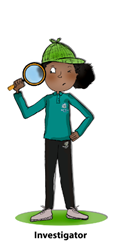 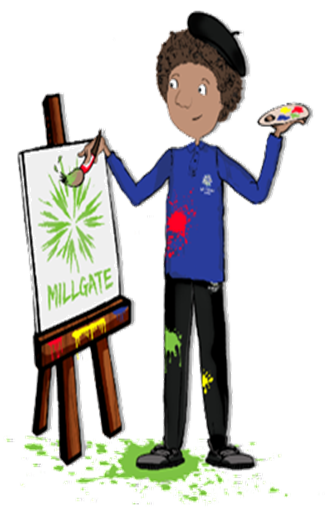 WEEK 1To learn how to retrieve information.To learn the difference between implicit and explicit information.To learn how to retrieve information.To learn the difference between implicit and explicit information.What does skim and scan mean?What does information retrieval mean?What is the difference between implicit and explicit?What does skim and scan mean?What does information retrieval mean?What is the difference between implicit and explicit?Paper 1, Question 1Paper 1, Question 1Level 2: AQA GCSE English LanguageAO1 – Identify and interpret implicit and explicit information.AO2 – Make some comments on language and structure.AO4 – Evaluate texts critically and use supporting evidence.AO7 – Demonstrate presentation skills.AO8 – Listen and respond appropriately to spoken language.AO9 – Use Standard English effectively in presentations.AQA AS and A’ Level English LanguageAO1: Apply appropriate methods of language analysis, using associated terminology and coherent written expression.AO2: Demonstrate critical understanding of concepts and issues relevant to language use.AO3: Analyse and evaluate how contextual factors and language features are associated with the construction of meaning.Level 2: AQA GCSE English LanguageAO1 – Identify and interpret implicit and explicit information.AO2 – Make some comments on language and structure.AO4 – Evaluate texts critically and use supporting evidence.AO7 – Demonstrate presentation skills.AO8 – Listen and respond appropriately to spoken language.AO9 – Use Standard English effectively in presentations.AQA AS and A’ Level English LanguageAO1: Apply appropriate methods of language analysis, using associated terminology and coherent written expression.AO2: Demonstrate critical understanding of concepts and issues relevant to language use.AO3: Analyse and evaluate how contextual factors and language features are associated with the construction of meaning.WEEK 2To learn how to analyse language choices.To learn how writers use language for effect.To learn how to analyse language choices.To learn how writers use language for effect.What linguistic devices do you know?How do writers use language for effect?What linguistic devices do you know?How do writers use language for effect?Paper 1, Question 2Paper 1, Question 2Level 2: AQA GCSE English LanguageAO1 – Identify and interpret implicit and explicit information.AO2 – Make some comments on language and structure.AO4 – Evaluate texts critically and use supporting evidence.AO7 – Demonstrate presentation skills.AO8 – Listen and respond appropriately to spoken language.AO9 – Use Standard English effectively in presentations.AQA AS and A’ Level English LanguageAO1: Apply appropriate methods of language analysis, using associated terminology and coherent written expression.AO2: Demonstrate critical understanding of concepts and issues relevant to language use.AO3: Analyse and evaluate how contextual factors and language features are associated with the construction of meaning.Level 2: AQA GCSE English LanguageAO1 – Identify and interpret implicit and explicit information.AO2 – Make some comments on language and structure.AO4 – Evaluate texts critically and use supporting evidence.AO7 – Demonstrate presentation skills.AO8 – Listen and respond appropriately to spoken language.AO9 – Use Standard English effectively in presentations.AQA AS and A’ Level English LanguageAO1: Apply appropriate methods of language analysis, using associated terminology and coherent written expression.AO2: Demonstrate critical understanding of concepts and issues relevant to language use.AO3: Analyse and evaluate how contextual factors and language features are associated with the construction of meaning.WEEK 3To learn how to analyse structure.To learn how writers use structure for effect.To learn how to analyse structure.To learn how writers use structure for effect.Why is structure important?What structural devices do you know?How do writers use structure for effect?Why is structure important?What structural devices do you know?How do writers use structure for effect?Paper 1, Question 3Paper 1, Question 3Level 2: AQA GCSE English LanguageAO1 – Identify and interpret implicit and explicit information.AO2 – Make some comments on language and structure.AO4 – Evaluate texts critically and use supporting evidence.AO7 – Demonstrate presentation skills.AO8 – Listen and respond appropriately to spoken language.AO9 – Use Standard English effectively in presentations.AQA AS and A’ Level English LanguageAO1: Apply appropriate methods of language analysis, using associated terminology and coherent written expression.AO2: Demonstrate critical understanding of concepts and issues relevant to language use.AO3: Analyse and evaluate how contextual factors and language features are associated with the construction of meaning.Level 2: AQA GCSE English LanguageAO1 – Identify and interpret implicit and explicit information.AO2 – Make some comments on language and structure.AO4 – Evaluate texts critically and use supporting evidence.AO7 – Demonstrate presentation skills.AO8 – Listen and respond appropriately to spoken language.AO9 – Use Standard English effectively in presentations.AQA AS and A’ Level English LanguageAO1: Apply appropriate methods of language analysis, using associated terminology and coherent written expression.AO2: Demonstrate critical understanding of concepts and issues relevant to language use.AO3: Analyse and evaluate how contextual factors and language features are associated with the construction of meaning.WEEK 4To learn how to evaluate a text.To learn how to use supporting evidence.To learn how to evaluate a text.To learn how to use supporting evidence.Why should you always agree with the statement in the question?How do you evaluate a text?Why should you always agree with the statement in the question?How do you evaluate a text?Paper 1, Question 4Paper 1, Question 4Level 2: AQA GCSE English LanguageAO1 – Identify and interpret implicit and explicit information.AO2 – Make some comments on language and structure.AO4 – Evaluate texts critically and use supporting evidence.AO7 – Demonstrate presentation skills.AO8 – Listen and respond appropriately to spoken language.AO9 – Use Standard English effectively in presentations.AQA AS and A’ Level English LanguageAO1: Apply appropriate methods of language analysis, using associated terminology and coherent written expression.AO2: Demonstrate critical understanding of concepts and issues relevant to language use.AO3: Analyse and evaluate how contextual factors and language features are associated with the construction of meaning.Level 2: AQA GCSE English LanguageAO1 – Identify and interpret implicit and explicit information.AO2 – Make some comments on language and structure.AO4 – Evaluate texts critically and use supporting evidence.AO7 – Demonstrate presentation skills.AO8 – Listen and respond appropriately to spoken language.AO9 – Use Standard English effectively in presentations.AQA AS and A’ Level English LanguageAO1: Apply appropriate methods of language analysis, using associated terminology and coherent written expression.AO2: Demonstrate critical understanding of concepts and issues relevant to language use.AO3: Analyse and evaluate how contextual factors and language features are associated with the construction of meaning.WEEK 5To learn how to respond to an exam paper.To learn how to set exam questions.To learn how to respond to an exam paper.To learn how to set exam questions.How should you divide your time during the exam?How many marks is each question worth?What skills do you need for each question?Does setting the questions help you to answer them?How should you divide your time during the exam?How many marks is each question worth?What skills do you need for each question?Does setting the questions help you to answer them?Paper 1, Question 1-4Paper 1, Question 1-4Level 2: AQA GCSE English LanguageAO1 – Identify and interpret implicit and explicit information.AO2 – Make some comments on language and structure.AO4 – Evaluate texts critically and use supporting evidence.AO7 – Demonstrate presentation skills.AO8 – Listen and respond appropriately to spoken language.AO9 – Use Standard English effectively in presentations.AQA AS and A’ Level English LanguageAO1: Apply appropriate methods of language analysis, using associated terminology and coherent written expression.AO2: Demonstrate critical understanding of concepts and issues relevant to language use.AO3: Analyse and evaluate how contextual factors and language features are associated with the construction of meaning.Level 2: AQA GCSE English LanguageAO1 – Identify and interpret implicit and explicit information.AO2 – Make some comments on language and structure.AO4 – Evaluate texts critically and use supporting evidence.AO7 – Demonstrate presentation skills.AO8 – Listen and respond appropriately to spoken language.AO9 – Use Standard English effectively in presentations.AQA AS and A’ Level English LanguageAO1: Apply appropriate methods of language analysis, using associated terminology and coherent written expression.AO2: Demonstrate critical understanding of concepts and issues relevant to language use.AO3: Analyse and evaluate how contextual factors and language features are associated with the construction of meaning.WEEK 6To learn how to write and deliver a presentation.To learn how to use standard English.To learn how to write and deliver a presentation.To learn how to use standard English.What is standard English?What are you going to do your presentation on?What does a good quality presentation look like, sound like and feel like?What does a good quality audience look like, sound like and feel like?What is standard English?What are you going to do your presentation on?What does a good quality presentation look like, sound like and feel like?What does a good quality audience look like, sound like and feel like?Spoken Language presentation(AO7, AO8 & AO9)Spoken Language presentation(AO7, AO8 & AO9)Level 2: AQA GCSE English LanguageAO1 – Identify and interpret implicit and explicit information.AO2 – Make some comments on language and structure.AO4 – Evaluate texts critically and use supporting evidence.AO7 – Demonstrate presentation skills.AO8 – Listen and respond appropriately to spoken language.AO9 – Use Standard English effectively in presentations.AQA AS and A’ Level English LanguageAO1: Apply appropriate methods of language analysis, using associated terminology and coherent written expression.AO2: Demonstrate critical understanding of concepts and issues relevant to language use.AO3: Analyse and evaluate how contextual factors and language features are associated with the construction of meaning.Level 2: AQA GCSE English LanguageAO1 – Identify and interpret implicit and explicit information.AO2 – Make some comments on language and structure.AO4 – Evaluate texts critically and use supporting evidence.AO7 – Demonstrate presentation skills.AO8 – Listen and respond appropriately to spoken language.AO9 – Use Standard English effectively in presentations.AQA AS and A’ Level English LanguageAO1: Apply appropriate methods of language analysis, using associated terminology and coherent written expression.AO2: Demonstrate critical understanding of concepts and issues relevant to language use.AO3: Analyse and evaluate how contextual factors and language features are associated with the construction of meaning.STUDENT ACADEMIC TARGETSSTUDENT ACADEMIC TARGETSSTUDENT ACADEMIC TARGETSSTUDENT ACADEMIC TARGETSSTUDENT ACADEMIC TARGETSSTUDENT ACADEMIC TARGETSSTUDENT ACADEMIC TARGETSSTUDENT ACADEMIC TARGETSSTUDENT ACADEMIC TARGETSSTUDENT ACADEMIC TARGETSSTUDENT ACADEMIC TARGETS